§8206.  Programs and operationsThe programs and operations of the school include:  [PL 1993, c. 706, Pt. A, §4 (NEW).]1.  School year.  Operating on a calendar year that meets or exceeds the minimum number of statewide student instructional days;[PL 1993, c. 706, Pt. A, §4 (NEW).]2.  Courses of study; programs; plan.  By February 15, 1995, a plan must be submitted to the joint standing committee of the Legislature having jurisdiction over education matters that outlines the statewide education programs provided by the school and guarantees opportunities and access to students and educators not residing full time at the school.The plan, to be implemented in September 1995, must include, but is not limited to, offering short courses, workshops, seminars, weekend instructional programs, distance learning and various other programs of short duration for teachers and students.  The plan may include other innovative programs that meet the purpose of the school and assist in the professional development of the State's science and mathematics teachers.[PL 1993, c. 706, Pt. A, §4 (NEW).]3.  School admission.  Admittance of high school students and students pursuing a postgraduate high school year of education based on the enrollment criteria established by the board of trustees as provided in section 8205, subsection 11.  Students who apply and are accepted by the school are allowed to attend as provided in section 5205, subsection 6;[PL 2009, c. 486, §11 (AMD).]4.  Extracurricular activities.  Participation in all extracurricular activities offered at Limestone Junior Senior High School; and[PL 1993, c. 706, Pt. A, §4 (NEW).]5.  Telecommunications.  Utilization of distance learning technologies to allow transmission of certain specialty courses conducted at the school for the benefit of high-achieving students attending school units throughout the State.[PL 2009, c. 486, §12 (AMD).]SECTION HISTORYPL 1993, c. 706, §A4 (NEW). PL 2009, c. 486, §§11, 12 (AMD). The State of Maine claims a copyright in its codified statutes. If you intend to republish this material, we require that you include the following disclaimer in your publication:All copyrights and other rights to statutory text are reserved by the State of Maine. The text included in this publication reflects changes made through the First Regular and First Special Session of the 131st Maine Legislature and is current through November 1, 2023
                    . The text is subject to change without notice. It is a version that has not been officially certified by the Secretary of State. Refer to the Maine Revised Statutes Annotated and supplements for certified text.
                The Office of the Revisor of Statutes also requests that you send us one copy of any statutory publication you may produce. Our goal is not to restrict publishing activity, but to keep track of who is publishing what, to identify any needless duplication and to preserve the State's copyright rights.PLEASE NOTE: The Revisor's Office cannot perform research for or provide legal advice or interpretation of Maine law to the public. If you need legal assistance, please contact a qualified attorney.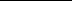 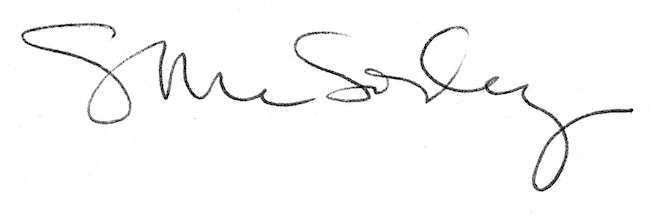 